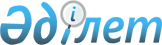 О предоставлении социальной помощи на приобретение топлива специалистам государственных организаций здравоохранения, социального обеспечения, образования, культуры, спорта и ветеринарии, проживающим и работающим в сельских населенных пунктах Иргизского района
					
			Утративший силу
			
			
		
					Решение маслихата Иргизского района Актюбинской области от 8 ноября 2013 года № 98. Зарегистрировано Департаментом юстиции Актюбинской области 15 ноября 2013 года № 3670. Утратило силу решением Иргизского районного маслихата Актюбинской области от 7 декабря 2018 года № 181
      Сноска. Утратило силу решением Иргизского районного маслихата Актюбинской области от 07.12.2018 № 181 (вводится в действие со дня его первого официального опубликования).

      Сноска. Заголовок решения в редакции - решения маслихата Иргизского района Актюбинской области от 29.08.2016 № 36 (вводится в действие по истечении десяти календарных дней после дня его первого официального опубликования).
      В соответствии со статьей 6 Закона Республики Казахстан от 23 января 2001 года "О местном государственном управлении и самоуправлении в Республике Казахстан", Законом Республики Казахстан от 8 июля 2005 года № 66 "О государственном регулировании развития агропромышленного комплекса и сельских территорий", маслихат Иргизского района РЕШИЛ:
      1. Предоставить ежегодно социальную помощь на приобретение топлива специалистам государственных организаций здравоохранения, социального обеспечения, образования, культуры, спорта и ветеринарии, проживающим и работающим в сельских населенных пунктах Иргизского района в размере 5 (пяти) месячных расчетных показателей за счет бюджетных средств.
      2. Настоящее решение вводится в действие по истечении десяти календарных дней после его первого официального опубликования.
					© 2012. РГП на ПХВ «Институт законодательства и правовой информации Республики Казахстан» Министерства юстиции Республики Казахстан
				
      Председатель сессии 
районного маслихата: 

Э. СИСЕМБАЕВА

      Секретарь 
районного маслихата: 

К. КОСАЯКОВ
